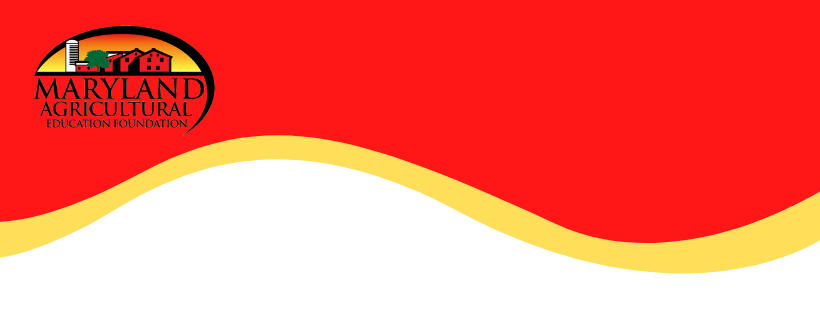 Engage:There are 9 pathways of study provided on the National FFA’s website that provide information on many career choices within those pathways. Those 9 pathways are:Animal systems.Agribusiness systems.Agricultural EducationBiotechnology systems.Environmental service systems.Food products and processing systems.Natural resources systems.Plant systems.Power, structural and technical systems.Today, we are going to focus on our favorite pathway, Agricultural Education! An ag educator ensures that the public understands what agriculture is all about and reaches out to the community in a variety of ways to achieve that goal. Just like the Maryland Agricultural Education Foundation! We also have many partnering organizations on educational farms, at colleges, and in schools that provide important information about agriculture to the public to shape the future of agriculture around the globe.https://agexplorer.com/focus/agricultural-educationhttps://study.com/articles/Become_an_Agricultural_Science_Educator_Career_Roadmap.html​Explore:Use the following resourced to explore careers in agriculture education:Article Resources:https://agexplorer.com/focus/agricultural-educationhttps://study.com/articles/Become_an_Agricultural_Science_Educator_Career_Roadmap.htmlVideo Resources:https://youtu.be/vbkjIOQi5AAhttps://youtu.be/kBB96sV6gjEExplain:Use the following resources to learn more about careers in agriculture!Describe the pathway of Agricultural Education.What careers are available within this pathway?What are the primary responsibilities for the career you chose?What colleges or universities in Maryland can help you obtain this career?ExtendWe want you to complete a project for us today! We want YOU to learn about one career within the pathway of Agricultural Education and create an infographic on the description, responsibilities, and courses you can take in high school to achieve a position in that field!Go to www.canva.com to make an infographic for free!